Sukladno  članku 28. stavak 5. Zakona o javnoj nabavi  („Narodne novine“ , broj 120/16) objavljuje se Registar ugovora vrijednosti nabave jednake ili veće od 20.000,00 kn jednostavne nabave i njihovog izvršenjaAžurirano do 30. lipnja 2019. godine	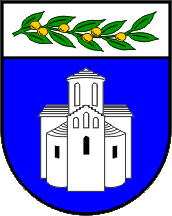 ZADARSKA ŽUPANIJABožidara Petranovića8, 23000 ZADARTel:023/350-350; fax:023/350-319e-mail: zupanija@zadarska-zupanija.hr; Web: www.zadarska-zupanija.hrREGISTAR UGOVORA VRIJEDNOSTI NABAVE JEDNAKE ILI VEĆE OD 20.000,00   Red.Br.PREDMET UGOVORANABAVE – NAZIV UGOVORAPREDMET UGOVORANABAVE – NAZIV UGOVORAPREDMET UGOVORANABAVE – NAZIV UGOVORAEvidencijski broj nabave Vrsta provedenog postupka Naziv i OIB ugovarateljaDatum sklapanja ugovoraRok na koji je sklopljen ugovorIznos bez PDV-aIznos bez PDV-aIznos PDV-aIznos sa PDV-om na koji je ugovor sklopljenDatum kad je ugovor izvršen u cijelosti ili navod da je isti raskinut prije isteka roka na koji je sklopljen Datum kad je ugovor izvršen u cijelosti ili navod da je isti raskinut prije isteka roka na koji je sklopljen Ukupni isplaćeni iznos ugovaratelju s PDV-om na temelju sklopljenog ugovoraObrazloženje ako je iznos koji je isplaćen ugovaratelju veći od iznosa na koji je ugovor sklopljen, odnosno razlozi zbog kojih je ugovor raskinut prije isteka njegova trajanjaURED ŽUPANAURED ŽUPANAURED ŽUPANAURED ŽUPANAURED ŽUPANAURED ŽUPANAURED ŽUPANAURED ŽUPANAURED ŽUPANAURED ŽUPANAURED ŽUPANAURED ŽUPANAURED ŽUPANAURED ŽUPANAURED ŽUPANAURED ŽUPANAURED ŽUPANA1.Savjetodavne usluge prilagodbe dokumentacije upravljanja prema zahtjevima EN ISO 9001:2015 norme broj 20161109Savjetodavne usluge prilagodbe dokumentacije upravljanja prema zahtjevima EN ISO 9001:2015 norme broj 20161109Savjetodavne usluge prilagodbe dokumentacije upravljanja prema zahtjevima EN ISO 9001:2015 norme broj 20161109Jednostavna nabavaARS COMUNICAND d.o.o. Zagreb, OIB:4977816513909.11.2016.25.12.201635.000,0035.000,008.750,0043.750,0010.02.2017.10.02.2017.43.750,002.Recertifikacija sustava upravljanja i transfer na novu reviziju međunarodne norme EN ISO 9001-2015 norme broj 266-30600002Recertifikacija sustava upravljanja i transfer na novu reviziju međunarodne norme EN ISO 9001-2015 norme broj 266-30600002Recertifikacija sustava upravljanja i transfer na novu reviziju međunarodne norme EN ISO 9001-2015 norme broj 266-30600002Jednostavna nabavaDQS ZAGREB d.o.o. Zagreb OIB: 6600226639309.11.2016.20.03.2017.35.500,0035.500,008.375,0041.875,0023.03.201723.03.201741.875,003.Redovno održavanje mrežne stranice Zadarske županijeRedovno održavanje mrežne stranice Zadarske županijeRedovno održavanje mrežne stranice Zadarske županijeJednostavna nabavaPINE VALLEY OIB:9514873472216.01.2017.31.12.2017.30.000,0030.000,007.500,0037.500,0031.12.201731.12.201737.500,004.Poslovna suradnja –informiranje šire javnostiPoslovna suradnja –informiranje šire javnostiPoslovna suradnja –informiranje šire javnostiJednostavna nabavaRTD d.o.o. Zadar, OIB: 7078695704729.12.2016.30.06.2017.60.000,0060.000,0015.000,0075.000,0031.12.201731.12.201775.000,005.Poslovna suradnja-priprema, provedba i organizacija svih aktivnosti vezanih uz promociju Zadarske županije na platformama Večernjeg listaPoslovna suradnja-priprema, provedba i organizacija svih aktivnosti vezanih uz promociju Zadarske županije na platformama Večernjeg listaPoslovna suradnja-priprema, provedba i organizacija svih aktivnosti vezanih uz promociju Zadarske županije na platformama Večernjeg listaJednostavna nabavaVEČENJI LIST d.o.o.OIB:9227613310209.12.201631.12.2017.52.000,0052.000,0013.000,0065.000,0007.02.201707.02.201765.000,006.Poslovna suradnja – specijalizirani programi koji će se emitirati na TV DalmacijiPoslovna suradnja – specijalizirani programi koji će se emitirati na TV DalmacijiPoslovna suradnja – specijalizirani programi koji će se emitirati na TV DalmacijiJednostavna nabavaTELEVIZIJA DALMACIJA d.o.o. SPLIT,OIB:2616135948228.12.201630.06.201754.000,0054.000,0013.500,0067.500,0030.06.201730.06.201767.500,00UPRAVNI ODJEL ZA OBRAZOVANJE, KULTURU I ŠPORTUPRAVNI ODJEL ZA OBRAZOVANJE, KULTURU I ŠPORTUPRAVNI ODJEL ZA OBRAZOVANJE, KULTURU I ŠPORTUPRAVNI ODJEL ZA OBRAZOVANJE, KULTURU I ŠPORTUPRAVNI ODJEL ZA OBRAZOVANJE, KULTURU I ŠPORTUPRAVNI ODJEL ZA OBRAZOVANJE, KULTURU I ŠPORTUPRAVNI ODJEL ZA OBRAZOVANJE, KULTURU I ŠPORTUPRAVNI ODJEL ZA OBRAZOVANJE, KULTURU I ŠPORTUPRAVNI ODJEL ZA OBRAZOVANJE, KULTURU I ŠPORTUPRAVNI ODJEL ZA OBRAZOVANJE, KULTURU I ŠPORTUPRAVNI ODJEL ZA OBRAZOVANJE, KULTURU I ŠPORTUPRAVNI ODJEL ZA OBRAZOVANJE, KULTURU I ŠPORTUPRAVNI ODJEL ZA OBRAZOVANJE, KULTURU I ŠPORTUPRAVNI ODJEL ZA OBRAZOVANJE, KULTURU I ŠPORTUPRAVNI ODJEL ZA OBRAZOVANJE, KULTURU I ŠPORTUPRAVNI ODJEL ZA OBRAZOVANJE, KULTURU I ŠPORTUPRAVNI ODJEL ZA OBRAZOVANJE, KULTURU I ŠPORT7.Nabava poklona za nagrađene učenike i njihove mentoreNabava poklona za nagrađene učenike i njihove mentoreNabava poklona za nagrađene učenike i njihove mentoreJN-19-17Jednostavna nabavaTOVEDO d.o.o., Zagreb, OIB: 5874794138723.05.201702.06.201729.074,2429.074,247.268,5636.342,8002.06.201702.06.201736.342,808.Izrada Strateškog plana Kazališta lutaka Zadar – II. faza Izrada Strateškog plana Kazališta lutaka Zadar – II. faza Izrada Strateškog plana Kazališta lutaka Zadar – II. faza JN-20-17Jednostavna nabavaBilaver savjetovanje d.o.o., Zagreb, OIB:  7749180394406.09.2017.06.11.2017.190.000,00190.000,0047.500,00237.500,0014.12.201714.12.2017237.500,009.Izrada Strateškog plana Narodnog muzeja Zadar – II. faza Izrada Strateškog plana Narodnog muzeja Zadar – II. faza Izrada Strateškog plana Narodnog muzeja Zadar – II. faza JN-21-17Jednostavna nabavaBilaver savjetovanje d.o.o., Zagreb, OIB:  7749180394406.09.2017.06.11.2017.190.000,00190.000,0047.500,00237.500,0008.11.201708.11.2017237.500,0010.Izrada Studije predizvodljivosti, plana natječaja i aplikacija po fazama, te modela upravljanja Posjetiteljskim centrom Bukovica MisticaIzrada Studije predizvodljivosti, plana natječaja i aplikacija po fazama, te modela upravljanja Posjetiteljskim centrom Bukovica MisticaIzrada Studije predizvodljivosti, plana natječaja i aplikacija po fazama, te modela upravljanja Posjetiteljskim centrom Bukovica MisticaJN-22-17Jednostavna nabavaCONSULTUS d.o.o., Zagreb, OIB: 4260150648415.09.2017.15.10.2017.90.000,0090.000,0022.500,00112.500,0009.10.201709.10.2017112.500,00UPRAVNI ODJEL ZA ZDRAVSTVO, SOCIJALNU SKRB, UDRUGE I MLADEUPRAVNI ODJEL ZA ZDRAVSTVO, SOCIJALNU SKRB, UDRUGE I MLADEUPRAVNI ODJEL ZA ZDRAVSTVO, SOCIJALNU SKRB, UDRUGE I MLADEUPRAVNI ODJEL ZA ZDRAVSTVO, SOCIJALNU SKRB, UDRUGE I MLADEUPRAVNI ODJEL ZA ZDRAVSTVO, SOCIJALNU SKRB, UDRUGE I MLADEUPRAVNI ODJEL ZA ZDRAVSTVO, SOCIJALNU SKRB, UDRUGE I MLADEUPRAVNI ODJEL ZA ZDRAVSTVO, SOCIJALNU SKRB, UDRUGE I MLADEUPRAVNI ODJEL ZA ZDRAVSTVO, SOCIJALNU SKRB, UDRUGE I MLADEUPRAVNI ODJEL ZA ZDRAVSTVO, SOCIJALNU SKRB, UDRUGE I MLADEUPRAVNI ODJEL ZA ZDRAVSTVO, SOCIJALNU SKRB, UDRUGE I MLADEUPRAVNI ODJEL ZA ZDRAVSTVO, SOCIJALNU SKRB, UDRUGE I MLADEUPRAVNI ODJEL ZA ZDRAVSTVO, SOCIJALNU SKRB, UDRUGE I MLADEUPRAVNI ODJEL ZA ZDRAVSTVO, SOCIJALNU SKRB, UDRUGE I MLADEUPRAVNI ODJEL ZA ZDRAVSTVO, SOCIJALNU SKRB, UDRUGE I MLADEUPRAVNI ODJEL ZA ZDRAVSTVO, SOCIJALNU SKRB, UDRUGE I MLADEUPRAVNI ODJEL ZA ZDRAVSTVO, SOCIJALNU SKRB, UDRUGE I MLADEUPRAVNI ODJEL ZA ZDRAVSTVO, SOCIJALNU SKRB, UDRUGE I MLADE11.Pružanje savjetodavnih usluga u upravljanju projektomPružanje savjetodavnih usluga u upravljanju projektomPružanje savjetodavnih usluga u upravljanju projektomJN-25-17Jednostavna nabavaZADRA NOVA d.o.o., Zadar, OIB:9531559059029.06.2017.01.10.2018.78.000,0078.000,0078.000,001.10.2018.1.10.2018.78.000,0012.Izvođenje građevinsko – obrtničkih radova na lokaciji Povljana PagIzvođenje građevinsko – obrtničkih radova na lokaciji Povljana PagIzvođenje građevinsko – obrtničkih radova na lokaciji Povljana PagJN-24-17Jednostavna nabavaPOGORILIĆ PROMET d.o.o., Povljana, OIB:50428118082 11.09.201790 dana od uvođenja u posao230.320,00230.320,0057.580,00287.900,0018.12.201718.12.2017287.900,00UPRAVNI ODJEL ZA PROSTORNO UREĐENJE, ZAŠTITU OKOLIŠA I KOMUNALNE POSLOVEUPRAVNI ODJEL ZA PROSTORNO UREĐENJE, ZAŠTITU OKOLIŠA I KOMUNALNE POSLOVEUPRAVNI ODJEL ZA PROSTORNO UREĐENJE, ZAŠTITU OKOLIŠA I KOMUNALNE POSLOVEUPRAVNI ODJEL ZA PROSTORNO UREĐENJE, ZAŠTITU OKOLIŠA I KOMUNALNE POSLOVEUPRAVNI ODJEL ZA PROSTORNO UREĐENJE, ZAŠTITU OKOLIŠA I KOMUNALNE POSLOVEUPRAVNI ODJEL ZA PROSTORNO UREĐENJE, ZAŠTITU OKOLIŠA I KOMUNALNE POSLOVEUPRAVNI ODJEL ZA PROSTORNO UREĐENJE, ZAŠTITU OKOLIŠA I KOMUNALNE POSLOVEUPRAVNI ODJEL ZA PROSTORNO UREĐENJE, ZAŠTITU OKOLIŠA I KOMUNALNE POSLOVEUPRAVNI ODJEL ZA PROSTORNO UREĐENJE, ZAŠTITU OKOLIŠA I KOMUNALNE POSLOVEUPRAVNI ODJEL ZA PROSTORNO UREĐENJE, ZAŠTITU OKOLIŠA I KOMUNALNE POSLOVEUPRAVNI ODJEL ZA PROSTORNO UREĐENJE, ZAŠTITU OKOLIŠA I KOMUNALNE POSLOVEUPRAVNI ODJEL ZA PROSTORNO UREĐENJE, ZAŠTITU OKOLIŠA I KOMUNALNE POSLOVEUPRAVNI ODJEL ZA PROSTORNO UREĐENJE, ZAŠTITU OKOLIŠA I KOMUNALNE POSLOVEUPRAVNI ODJEL ZA PROSTORNO UREĐENJE, ZAŠTITU OKOLIŠA I KOMUNALNE POSLOVEUPRAVNI ODJEL ZA PROSTORNO UREĐENJE, ZAŠTITU OKOLIŠA I KOMUNALNE POSLOVEUPRAVNI ODJEL ZA PROSTORNO UREĐENJE, ZAŠTITU OKOLIŠA I KOMUNALNE POSLOVEUPRAVNI ODJEL ZA PROSTORNO UREĐENJE, ZAŠTITU OKOLIŠA I KOMUNALNE POSLOVE13.Ugovor o izradi Izvješća o provedbi Plana gospodarenja otpadom Zadarske županije za 2016. god.Ugovor o izradi Izvješća o provedbi Plana gospodarenja otpadom Zadarske županije za 2016. god.Ugovor o izradi Izvješća o provedbi Plana gospodarenja otpadom Zadarske županije za 2016. god.JN-30-17Jednostavna nabavaOikon d.o.o.OIB:6358885329427.06.201730 dana od dana dostave kompletnih podloga i podataka Izvršitelju od strane Naručitelja18.800,0030 dana od dana dostave kompletnih podloga i podataka Izvršitelju od strane Naručitelja18.800,0030 dana od dana dostave kompletnih podloga i podataka Izvršitelju od strane Naručitelja18.800,004.700,0023.500,005.9.2017.5.9.2017.23.500,0014.Ugovor o praćenju kakvoće mora za kupanje na morskim plažama Zadarske županijeUgovor o praćenju kakvoće mora za kupanje na morskim plažama Zadarske županijeUgovor o praćenju kakvoće mora za kupanje na morskim plažama Zadarske županijeJN-29-17Jednostavna nabavaZavod za javno zdravstvo Zadar OIB:3076586379518.04.201710.10.201710.10.2017185.500,0046.375,00231.875,003.10.2017.3.10.2017. 237.382,50Uplaćeni iznos veći od ugovorenog iz razloga što je tijekom perioda ispitivanja kakvoće mora došlo do potrebe za dodatnim ispitivanjima na nekim područjima  15.Ugovor o usluzi pripreme i prijave projektnog prijedloga Ugovor o usluzi pripreme i prijave projektnog prijedloga Ugovor o usluzi pripreme i prijave projektnog prijedloga JN-28-17Jednostavna nabavaAgencija za razvoj Zadarske županije Zadra nova OIB:9531559059013.01.2017Krajnji rok izvršenja je krajnji rok za dostavu projektnih prijava na predmetni natječaj prekogranične suradnje Krajnji rok izvršenja je krajnji rok za dostavu projektnih prijava na predmetni natječaj prekogranične suradnje 40.000,0010.000,0050.000,004.7.2017.4.7.2017.50.000,0016.Ugovor o izradi hidrogeološkog elaborata-trasiranje podzemnih tokova sa svrhom zaštite izvorišta javne vodoopskrbe šireg biogradskog područjaUgovor o izradi hidrogeološkog elaborata-trasiranje podzemnih tokova sa svrhom zaštite izvorišta javne vodoopskrbe šireg biogradskog područjaUgovor o izradi hidrogeološkog elaborata-trasiranje podzemnih tokova sa svrhom zaštite izvorišta javne vodoopskrbe šireg biogradskog područjaJN-35-17Jednostavna nabavaHrvatski geološki institut OIB:4373387853901.10.201701.10.201801.10.201869.700,0017.425,0087.125,0030.1.2018.30.1.2018.87.125,0017.Ugovor o održavanju i proširenju programskih proizvodaUgovor o održavanju i proširenju programskih proizvodaUgovor o održavanju i proširenju programskih proizvodaJN-33-17Jednostavna nabavaAbit d.o.o OIB:3312402012301.10.201701.10.201801.10.201864.980,0016.245,0081.225,001. 10.2018.1. 10.2018.13.537,5018.Ugovor o nastavku mjerenja parametara vjetra na mjernim stanicama Umčić i Bili Brig u 2018. godiniUgovor o nastavku mjerenja parametara vjetra na mjernim stanicama Umčić i Bili Brig u 2018. godiniUgovor o nastavku mjerenja parametara vjetra na mjernim stanicama Umčić i Bili Brig u 2018. godiniJN-34-17Jednostavna nabavaEnergetski institut Hrvoje Požar08.11.201731.10.201831.10.201840.000,0010.000,0050.000,0031.10.2018.31.10.2018.50.000,00UPRAVNI ODJEL ZA GOSPODARSTVO, TURIZAM, INFRASTRUKTURU I EU FONDOVEUPRAVNI ODJEL ZA GOSPODARSTVO, TURIZAM, INFRASTRUKTURU I EU FONDOVEUPRAVNI ODJEL ZA GOSPODARSTVO, TURIZAM, INFRASTRUKTURU I EU FONDOVEUPRAVNI ODJEL ZA GOSPODARSTVO, TURIZAM, INFRASTRUKTURU I EU FONDOVEUPRAVNI ODJEL ZA GOSPODARSTVO, TURIZAM, INFRASTRUKTURU I EU FONDOVEUPRAVNI ODJEL ZA GOSPODARSTVO, TURIZAM, INFRASTRUKTURU I EU FONDOVEUPRAVNI ODJEL ZA GOSPODARSTVO, TURIZAM, INFRASTRUKTURU I EU FONDOVEUPRAVNI ODJEL ZA GOSPODARSTVO, TURIZAM, INFRASTRUKTURU I EU FONDOVEUPRAVNI ODJEL ZA GOSPODARSTVO, TURIZAM, INFRASTRUKTURU I EU FONDOVEUPRAVNI ODJEL ZA GOSPODARSTVO, TURIZAM, INFRASTRUKTURU I EU FONDOVEUPRAVNI ODJEL ZA GOSPODARSTVO, TURIZAM, INFRASTRUKTURU I EU FONDOVEUPRAVNI ODJEL ZA GOSPODARSTVO, TURIZAM, INFRASTRUKTURU I EU FONDOVEUPRAVNI ODJEL ZA GOSPODARSTVO, TURIZAM, INFRASTRUKTURU I EU FONDOVEUPRAVNI ODJEL ZA GOSPODARSTVO, TURIZAM, INFRASTRUKTURU I EU FONDOVEUPRAVNI ODJEL ZA GOSPODARSTVO, TURIZAM, INFRASTRUKTURU I EU FONDOVEUPRAVNI ODJEL ZA GOSPODARSTVO, TURIZAM, INFRASTRUKTURU I EU FONDOVEUPRAVNI ODJEL ZA GOSPODARSTVO, TURIZAM, INFRASTRUKTURU I EU FONDOVE19.Ugovor o provedbi usluge izrade Planskih dokumenata energetske učinkovitosti Zadarske županijeUgovor o provedbi usluge izrade Planskih dokumenata energetske učinkovitosti Zadarske županijeUgovor o provedbi usluge izrade Planskih dokumenata energetske učinkovitosti Zadarske županijeJN-39-17Jednostavna nabavaSPECULUM d.o.o. Bartolići 49, Zagreb, OIB: 9264854981625.08.201725.09.201725.09.201796.000,0024.000,00120.000,00120.000,0021.12.2017120.000,0020.Ugovor o izradi projektne dokumentacije za strateški projekt Zadarske županije Centar kompentencija za preradu ribe i voća – Plavo zeleni centarUgovor o izradi projektne dokumentacije za strateški projekt Zadarske županije Centar kompentencija za preradu ribe i voća – Plavo zeleni centarUgovor o izradi projektne dokumentacije za strateški projekt Zadarske županije Centar kompentencija za preradu ribe i voća – Plavo zeleni centarJN-68-17Jednostavna nabavaInovacije i razvoj d.o.o. OIB: 1639569452208.05.201708.07.201708.07.2017119.000,0029.750,00148.750,00148.750,0010.07.2017148.750,0021.Ugovor o financijskoj potpori programa HGSS, Stanice Zadar iz sredstava proračuna ZŽ za 2017. godinuUgovor o financijskoj potpori programa HGSS, Stanice Zadar iz sredstava proračuna ZŽ za 2017. godinuUgovor o financijskoj potpori programa HGSS, Stanice Zadar iz sredstava proračuna ZŽ za 2017. godinuJednostavna nabavaHGSS, Stanica Zadar OIB: 96742029188 14.03.201714.3.201731.12.201731.12.2017150.000,000,00150.000,00150.000,0031.12.2017.150.000,00Ugovor ne podliježe postupku javne nabave, već se sklapa temeljem Zakon o HGSS-u.22.Usluga oglašavanja za projekt EUROPA DIRECT Zadar (EDIC Zadar)Usluga oglašavanja za projekt EUROPA DIRECT Zadar (EDIC Zadar)Usluga oglašavanja za projekt EUROPA DIRECT Zadar (EDIC Zadar)Jednostavna nabavaROSS d.o.o. Bianchija 2, Zadar OIB: 4782283514523.02.201701.03.2017.-31.12.2017.01.03.2017.-31.12.2017.132.562,2633.140,57165.702,83165.702,8331.12.2017.165.702,86Ugovorena je cijena po danu u iznosu od 433,21 kn, bez PDV-a, za 306 dana. Ne znam zašto je ispostavljeno 3 lipe više ukupno na svih 12 mjesečnih računa.23.Usluga provođenja postupaka javne nabave za projekt KK.03.2.01.0003 „Centar novih tehnologija“ Usluga provođenja postupaka javne nabave za projekt KK.03.2.01.0003 „Centar novih tehnologija“ Usluga provođenja postupaka javne nabave za projekt KK.03.2.01.0003 „Centar novih tehnologija“ Jednostavna nabavaSINTAGMA d.o.o., OIB: 4341000240131.10.201731.10.2018.31.10.2018.40.817,0010.204,2551.021,2551.021,25Izvršavanje u tijeku0,0024.Usluga promocije i vidljivosti EU projekta „Centar novih tehnologija“ – K.K.03.2.01.0003Usluga promocije i vidljivosti EU projekta „Centar novih tehnologija“ – K.K.03.2.01.0003Usluga promocije i vidljivosti EU projekta „Centar novih tehnologija“ – K.K.03.2.01.0003Jednostavna nabavaCOSMOPOLIT MEDIA , obrt, OIB:4365155408118.12.201718.07.201818.07.201855.630,0013.907,5069.537,5069.537,50Izvršavanje u tijeku0,0025.Usluga vanjskog stručnjaka – pomoćnika voditelja projekta građevinske struke za projekt „Centar novih tehnologija“ – KK. 03.2.01.0003Usluga vanjskog stručnjaka – pomoćnika voditelja projekta građevinske struke za projekt „Centar novih tehnologija“ – KK. 03.2.01.0003Usluga vanjskog stručnjaka – pomoćnika voditelja projekta građevinske struke za projekt „Centar novih tehnologija“ – KK. 03.2.01.0003JN-77-17Jednostavna nabavaUred ovlaštenog inženjera građ. Dražen Džepina, OIB: 1886740509218.12.201702.10.2019.02.10.2019.130.000,0032.500,00162.500,00162.500,00Izvršavanje u tijeku0,00U.O. ZA POLJOPRIVREDU, RIBARSTVO, VODNO GOSPODARSTVO, RURALNI I OTOČNI RAZVOJU.O. ZA POLJOPRIVREDU, RIBARSTVO, VODNO GOSPODARSTVO, RURALNI I OTOČNI RAZVOJU.O. ZA POLJOPRIVREDU, RIBARSTVO, VODNO GOSPODARSTVO, RURALNI I OTOČNI RAZVOJU.O. ZA POLJOPRIVREDU, RIBARSTVO, VODNO GOSPODARSTVO, RURALNI I OTOČNI RAZVOJU.O. ZA POLJOPRIVREDU, RIBARSTVO, VODNO GOSPODARSTVO, RURALNI I OTOČNI RAZVOJU.O. ZA POLJOPRIVREDU, RIBARSTVO, VODNO GOSPODARSTVO, RURALNI I OTOČNI RAZVOJU.O. ZA POLJOPRIVREDU, RIBARSTVO, VODNO GOSPODARSTVO, RURALNI I OTOČNI RAZVOJU.O. ZA POLJOPRIVREDU, RIBARSTVO, VODNO GOSPODARSTVO, RURALNI I OTOČNI RAZVOJU.O. ZA POLJOPRIVREDU, RIBARSTVO, VODNO GOSPODARSTVO, RURALNI I OTOČNI RAZVOJU.O. ZA POLJOPRIVREDU, RIBARSTVO, VODNO GOSPODARSTVO, RURALNI I OTOČNI RAZVOJU.O. ZA POLJOPRIVREDU, RIBARSTVO, VODNO GOSPODARSTVO, RURALNI I OTOČNI RAZVOJU.O. ZA POLJOPRIVREDU, RIBARSTVO, VODNO GOSPODARSTVO, RURALNI I OTOČNI RAZVOJU.O. ZA POLJOPRIVREDU, RIBARSTVO, VODNO GOSPODARSTVO, RURALNI I OTOČNI RAZVOJU.O. ZA POLJOPRIVREDU, RIBARSTVO, VODNO GOSPODARSTVO, RURALNI I OTOČNI RAZVOJU.O. ZA POLJOPRIVREDU, RIBARSTVO, VODNO GOSPODARSTVO, RURALNI I OTOČNI RAZVOJU.O. ZA POLJOPRIVREDU, RIBARSTVO, VODNO GOSPODARSTVO, RURALNI I OTOČNI RAZVOJU.O. ZA POLJOPRIVREDU, RIBARSTVO, VODNO GOSPODARSTVO, RURALNI I OTOČNI RAZVOJ26.Ugovor o izradi Projekta unutarnjeg uređenja i opremanja multifunkcionalnog doma u MazinuUgovor o izradi Projekta unutarnjeg uređenja i opremanja multifunkcionalnog doma u MazinuUgovor o izradi Projekta unutarnjeg uređenja i opremanja multifunkcionalnog doma u MazinuJednostavna nabavaVia Factum d.o.o., OIB: 7673913644510.01.2017150 dana od potpisivanja ugovora150 dana od potpisivanja ugovora52.300,0013.075,0065.375,0031.05.201731.05.201765.375,0027.Ugovor o izradi  Idejnog rješenja interpretacijskog centra prirode u sklopu projekta @MAZINgUgovor o izradi  Idejnog rješenja interpretacijskog centra prirode u sklopu projekta @MAZINgUgovor o izradi  Idejnog rješenja interpretacijskog centra prirode u sklopu projekta @MAZINgJednostavna nabavaSurogat d.o.o., OIB:4319511594002.02.201730 dana od potpisivanja ugovora 30 dana od potpisivanja ugovora 32.000,008.000,0040.000,0002.03.2017.02.03.2017.40.000,0028.Ugovor o nabavi usluga tehničke provedbe aktivnosti za projekt „ForBioEnergy-Forest bioenergy in the Protected Mediterranean Areas“Ugovor o nabavi usluga tehničke provedbe aktivnosti za projekt „ForBioEnergy-Forest bioenergy in the Protected Mediterranean Areas“Ugovor o nabavi usluga tehničke provedbe aktivnosti za projekt „ForBioEnergy-Forest bioenergy in the Protected Mediterranean Areas“27-16-BNJednostavna nabavaDriope d.o.o. OIB:2926896882116.01.201727 mjeseci- do kraja projekta27 mjeseci- do kraja projekta148.000,0037.000,00185.000,00Izvršavanje u tijekuIzvršavanje u tijeku148.000,0029.Ugovor o izradi grafičkog dizajna i svih promotivnih materijala vezano za radni paket br. 2 Komunikacija, u sklopu projekta ForBioEnergyUgovor o izradi grafičkog dizajna i svih promotivnih materijala vezano za radni paket br. 2 Komunikacija, u sklopu projekta ForBioEnergyUgovor o izradi grafičkog dizajna i svih promotivnih materijala vezano za radni paket br. 2 Komunikacija, u sklopu projekta ForBioEnergyJednostavna nabavaCosmopolit media, obrt, OIB: 4365155408127.06.201730.04.201730.04.201756.900,0014.225,0071.125,00Izvršavanje u tijeku Izvršavanje u tijeku 38.083,0030.Ugovor o Uslugama organizacije tehničkih panela i tečajeva za prijenos znanja i vještina za potrebe projekta ForBioEnergy Ugovor o Uslugama organizacije tehničkih panela i tečajeva za prijenos znanja i vještina za potrebe projekta ForBioEnergy Ugovor o Uslugama organizacije tehničkih panela i tečajeva za prijenos znanja i vještina za potrebe projekta ForBioEnergy Jednostavna nabavaCosmopolit media, obrt, OIB: 4365155408127.06.201730.04.201730.04.201740.800,0010.200,0051.000,00Izvršavanje u tijeku Izvršavanje u tijeku 47.000,0031.Ugovor o Reviziji projektne dokumentacije sustava navodnjavanja Lišansko polje-područje ŽažvićUgovor o Reviziji projektne dokumentacije sustava navodnjavanja Lišansko polje-područje ŽažvićUgovor o Reviziji projektne dokumentacije sustava navodnjavanja Lišansko polje-područje ŽažvićJednostavna nabavaHidrokonzalt d.o.o., OIB: 9032862793710.01.201760 dana60 dana55.000,0013.750,0068.750,0028.02.2017.28.02.2017.68.750,0032.Ugovor o nabavi geotehničkih istražnih radova na lokaciji akumulacije u sklopu sustava navodnjavanja Lišansko polje-područje Žažvić za potrebe izrade projekta temeljenja crpne stanice te obodnog nasipa s Izradom geotehničkog elaborataUgovor o nabavi geotehničkih istražnih radova na lokaciji akumulacije u sklopu sustava navodnjavanja Lišansko polje-područje Žažvić za potrebe izrade projekta temeljenja crpne stanice te obodnog nasipa s Izradom geotehničkog elaborataUgovor o nabavi geotehničkih istražnih radova na lokaciji akumulacije u sklopu sustava navodnjavanja Lišansko polje-područje Žažvić za potrebe izrade projekta temeljenja crpne stanice te obodnog nasipa s Izradom geotehničkog elaborataJednostavna nabavaInstitut IGH d.d., OIB:7976612471403.02.201730 dana30 dana59.620,0014.905,0074.525,0028.02.2017.28.02.2017.74.525,0033.Ugovor o Doradi Izvedbene projektne dokumentacije za Sustav navodnjavanja Lišansko polje-područje ŽažvićUgovor o Doradi Izvedbene projektne dokumentacije za Sustav navodnjavanja Lišansko polje-područje ŽažvićUgovor o Doradi Izvedbene projektne dokumentacije za Sustav navodnjavanja Lišansko polje-područje ŽažvićJednostavna nabavaGrad Invest d.o.o., OIB:9790804370922.03.2017.30 dana30 dana59.500,0014.875,0074.375,0019.10.2018. 19.10.2018. 74.375,0034.Ugovor o izradi i postavljanju smeđe signalizacije za vinske ceste Zadarske županijeUgovor o izradi i postavljanju smeđe signalizacije za vinske ceste Zadarske županijeUgovor o izradi i postavljanju smeđe signalizacije za vinske ceste Zadarske županijeJednostavna nabavaUsluge strojevima Dino Žilić, obrt, OIB: 4947558993818.07.2017.120 dana od potpisivanja ugovora120 dana od potpisivanja ugovora61.300,0015.325,0076.625,0023.11.2017.23.11.2017.76.625,0035.Ugovor o upravljanju sustavom navodnjavanja Baštica I.  fazaUgovor o upravljanju sustavom navodnjavanja Baštica I.  fazaUgovor o upravljanju sustavom navodnjavanja Baštica I.  fazaJednostavna nabavaVodotehnika d.d., OIB: 1763143132003.07.2017.90 dana  od potpisivanja ugovora90 dana  od potpisivanja ugovora32.000,008.000,0040.000,0016.10.201716.10.201740.000,0036.Ugovor o nalogu za sustav navodnjavanja Donja BašticaUgovor o nalogu za sustav navodnjavanja Donja BašticaUgovor o nalogu za sustav navodnjavanja Donja BašticaJednostavna nabavaOdvjetničko društvo  Šunić i partneri j.t.d. , OIB: 5030713289527.07.201730.6.2018.30.6.2018.60.000,0015.000,0075.000,00Izvršavanje u tijekuIzvršavanje u tijeku73.125,00Dodatcima ugovora produžen  rok izvršenja ugovora37.Ugovor o Reviziji projektne dokumentacije Sustava navodnjavanja Donja BašticaUgovor o Reviziji projektne dokumentacije Sustava navodnjavanja Donja BašticaUgovor o Reviziji projektne dokumentacije Sustava navodnjavanja Donja BašticaJednostavna nabavaH5 d.o.o.; OIB: 2437462326302.11.2017Rok za dostavu prvog izvješća je 30 dana od potpisivanja ugovora (4. 12.2017.), a rok dostave završnog izvješća 15 dana nakon što projektant projekta otkloni utvrđene nedostatkeRok za dostavu prvog izvješća je 30 dana od potpisivanja ugovora (4. 12.2017.), a rok dostave završnog izvješća 15 dana nakon što projektant projekta otkloni utvrđene nedostatke48.900,0012.225,0061.125,00Izvršavanje u tijeku Izvršavanje u tijeku 55.012,5038.Ugovor o Predstudiji izvedivosti za izgradnju otpremnog centra i centra za pročišćavanje školjkaša na području Zadarske županijeUgovor o Predstudiji izvedivosti za izgradnju otpremnog centra i centra za pročišćavanje školjkaša na području Zadarske županijeJednostavna nabavaHart Perović d.o.o , OIB: 8348221415007.07.2017120 dana120 dana63.900,0015.975,0079.875,0022.11.201722.11.201779.875,0039.Ugovor o izradi dokumentacije za uspostavu organizacije proizvođača u školjarstvuUgovor o izradi dokumentacije za uspostavu organizacije proizvođača u školjarstvuJednostavna nabavaMaribu d.o.o., OIB: 5046600034906.06.201730.09.201730.09.201739.000,009.750,0048.750,0005.11.2017.05.11.2017.48.750,0040.Ugovor o izradi Idejnog projekta za poljoprivredno edukacijski centar u Zemuniku DonjemUgovor o izradi Idejnog projekta za poljoprivredno edukacijski centar u Zemuniku DonjemJednostavna nabavaVia Factum d.o.o., OIB:7673913644524.11.201730 dana od dana potpisivanja ugovora30 dana od dana potpisivanja ugovora58.000,0014.500,0072.500,0020.12.201720.12.201772.500,0041.Ugovor o Novelaciji projektne dokumentacije za izgradnju Skloništa za životinjeUgovor o Novelaciji projektne dokumentacije za izgradnju Skloništa za životinjeJednostavna nabavaKonus d.o.o., OIB: 7946356160410.11.201745 dana od dana potpisivanja ugovora 45 dana od dana potpisivanja ugovora 59.000,0014.750,0073.750,0014.12.201714.12.201773.750,0042.Ugovor o uslugama izrade Elaborata procjene mogućnosti i prikladnosti prijave izgradnje/rekonstrukcije šumskih prometnica sukladno podmjeri 4.3. „Potpora za ulaganja u infrastrukturu vezano uz razvoj, modernizaciju i prilagodbu poljoprivrede i šumarstva, tip operacije 4.3.3. „Ulaganje u šumsku infrastrukturu“ iz programa ruralnog razvoja Republike Hrvatske za razdoblje 2014.-2020.Ugovor o uslugama izrade Elaborata procjene mogućnosti i prikladnosti prijave izgradnje/rekonstrukcije šumskih prometnica sukladno podmjeri 4.3. „Potpora za ulaganja u infrastrukturu vezano uz razvoj, modernizaciju i prilagodbu poljoprivrede i šumarstva, tip operacije 4.3.3. „Ulaganje u šumsku infrastrukturu“ iz programa ruralnog razvoja Republike Hrvatske za razdoblje 2014.-2020.Jednostavna nabavaOikon d.o.o., OIB: 6358885329420.11.2017.40 dana od potpisivanja ugovora40 dana od potpisivanja ugovora39.000,009.750,0048.750,0019.12.2017.19.12.2017.48.750,0043.Ugovor o uslugama provođenja promotivnih aktivnosti za uvođenje  regionalne oznake kvaliteteUgovor o uslugama provođenja promotivnih aktivnosti za uvođenje  regionalne oznake kvaliteteJednostavna nabavaAgrarno savjetovanje d.o.o., OIB: 9642846799922.11.201730 dana od potpisivanja ugovora30 dana od potpisivanja ugovora57.350,0014.337,5071.687,5021.12.2017.21.12.2017.71.687,5044.Ugovor o izradi glavnog, izvedbenog projekta i tender dokumentacije Sustava navodnjavanja Donja BašticaUgovor o izradi glavnog, izvedbenog projekta i tender dokumentacije Sustava navodnjavanja Donja BašticaJednostavna nabavaZajednica ponuditelja: Donat d.o.o. i Grad invest d.o.o.25.1.2016.Krajnji rok ispunjenja usluga za glavni projekt 3 mjeseca od dana sklapanja ugovora, izvedbeni projekt 2 mjeseca od ishođenja građevinske dozvole, za tender dokumentaciju mjesec dana od predaje izvedbenog projekta Krajnji rok ispunjenja usluga za glavni projekt 3 mjeseca od dana sklapanja ugovora, izvedbeni projekt 2 mjeseca od ishođenja građevinske dozvole, za tender dokumentaciju mjesec dana od predaje izvedbenog projekta 186.000,0046.500,00232.500,0013.11.2018.13.11.2018.232.500,00UPRAVNI ODJEL ZA PRAVNE I ZAJEDNIČKE POSLOVEUPRAVNI ODJEL ZA PRAVNE I ZAJEDNIČKE POSLOVEUPRAVNI ODJEL ZA PRAVNE I ZAJEDNIČKE POSLOVEUPRAVNI ODJEL ZA PRAVNE I ZAJEDNIČKE POSLOVEUPRAVNI ODJEL ZA PRAVNE I ZAJEDNIČKE POSLOVEUPRAVNI ODJEL ZA PRAVNE I ZAJEDNIČKE POSLOVEUPRAVNI ODJEL ZA PRAVNE I ZAJEDNIČKE POSLOVEUPRAVNI ODJEL ZA PRAVNE I ZAJEDNIČKE POSLOVEUPRAVNI ODJEL ZA PRAVNE I ZAJEDNIČKE POSLOVEUPRAVNI ODJEL ZA PRAVNE I ZAJEDNIČKE POSLOVEUPRAVNI ODJEL ZA PRAVNE I ZAJEDNIČKE POSLOVEUPRAVNI ODJEL ZA PRAVNE I ZAJEDNIČKE POSLOVEUPRAVNI ODJEL ZA PRAVNE I ZAJEDNIČKE POSLOVEUPRAVNI ODJEL ZA PRAVNE I ZAJEDNIČKE POSLOVEUPRAVNI ODJEL ZA PRAVNE I ZAJEDNIČKE POSLOVEUPRAVNI ODJEL ZA PRAVNE I ZAJEDNIČKE POSLOVEUPRAVNI ODJEL ZA PRAVNE I ZAJEDNIČKE POSLOVE44.Opskrba električne energije23-16-BN23-16-BN23-16-BNBagatelna nabavaHRVATSKI TELEKOM d.d., Zagreb, OIB:8179314656001.02.201701.02.201801.02.2018102.535,3025.633,83128.169,131.2.2018.1.2.2018.129.081,5345.Lož ulje  za zgradu Doma Zadarske županijeJN-1-17JN-1-17JN-1-17Jednostavna nabavaTRI BARTOLA d.o.o., Zadar, OIB:90935624629 25.04.201725.04.201925.04.2019136.534,0034.133,50170.667,5025.4.2019.25.4.2019.165.082,9446.Usluga čišćenja uredskih i drugih prostorija Zadarske županijeJN-2-17JN-2-17JN-2-17Jednostavna nabava„ŠIME“ obrt za čišćenje objekta i brodova , Briševo; OIB: 1976934674801.03.201701.03.201801.03.2018112.707,9628.176,99140.884,9501.03.2018.01.03.2018.138.329,2147.Izrada i postavljanje stolarije u uredskim prostorijama Upravnog odjela za prostorno uređenje, zaštitu okoliša i komunalne posloveJN-58-17JN-58-17JN-58-17Jednostavna nabavaARTHA stolarski obrt, OIB: 2071828304710.04.2017,narudžbenica33.700,008.425,0042.125,0024.04.201724.04.201742.125,0048.Toneri i tinteJN-59-17JN-59-17JN-59-17Jednostavna nabavaINGPRO d.o.o., Zadar, OIB: 9320522994504.07.2017. 04.07.201904.07.201964.622,5216.155,6380.778,15U izvršavanjuU izvršavanju49.Telekomunikacijske uslugeJN-62-17JN-62-17JN-62-17Jednostavna nabavaOT-OPTIMA d.d., Zagreb, OIB:36004425025 26.06.2017.26.06.2018.26.06.2018.82.899,3220.724,83103.624,1530.4.2018.30.4.2018.113.545,64Sukladno Pozivu ugovorena je okvirna količina nabave. Budući da se tijekom izvršenja ugovora iskazala potreba za nabavom veće količine predmeta nabave od ugovorene, plaćen je veći iznos od ugovorenog s tim da ukupna plaćanja nisu veća od procijenjene vrijednosti.50.Uredski materijalJN-63-17JN-63-17JN-63-17Jednostavna nabavaINGPRO d.o.o., Zadar, OIB: 9320522994505.12.2017.05.12.2018.05.12.2018.55.030,5013.757,6368.788,135.12.2018.5.12.2018.76.562,37Sukladno Pozivu ugovorena je okvirna količina nabave. Budući da se tijekom izvršenja ugovora iskazala potreba za nabavom veće količine predmeta nabave od ugovorene, plaćen je veći iznos od ugovorenog s tim da ukupna plaćanja nisu veća od procijenjene vrijednosti.51.Najam multifunkcijskih pisača i fotokopirnih aparataJN-64-17JN-64-17JN-64-17Jednostavna nabavaKSU d.o.o., Velika Gorica, OIB:3497699360101.12.2017.01.12.2018.01.12.2018.47.100,0011.775,0058.875,001.12.2018.1.12.2018.43.459,2252.Zdravstvene usluge ( sistematski pregled djelatnika Zadarske županije) JN-65-17JN-65-17JN-65-17Jednostavna nabavaOPĆA BOLNICA ZADAROIB: 11854878552 28.11.2017.30.12.2017.30.12.2017.69.900,000,0069.900,0030.12.201730.12.201769.900,0053.Higijenska i papirnata konfekcija i sredstava za čišćenjeJN-66-17JN-66-17JN-66-17Jednostavna nabavaDALMAT d.o.o., Zadar, OIB: 9667937156724.11.2017.24.11.2018.24.11.2018.23.423,005.855,7529.278,7524.11.2018.24.11.2018.27.372,5554.Nabava sjedeće garniture za Ured županaJednostavna nabavaINTERMOD d.o.o., Zadar, OIB:4009559571012.07.2017. Narudžbenica60 dana60 dana22.583,685.645,9228.229,6013.09.2017.13.09.2017.28.229,6055.Nabava i montaža zavjesa za Ured župana Jednostavna nabavaŽ.I.R. KOMERC d.o.o., Zadar OIB:3899836398528.06.2017Narudžbenica br. 109/17Narudžbenica br. 109/1725.813,216.453,3132.266,5107.08.201707.08.201732.266,5156.Nabava osobnog vozilaJN-78-17JN-78-17JN-78-17Jednostavna nabava MITROVIĆ d.o.o. Zadar, OIB: 2119090353412.12.201730 dana30 dana124.720,0031.180,00155.900,0021.12.201721.12.2017155.900,00